МЕДИЦИНСКАЯ  СЕСТРИЧКА & ФВЫПУСК № 31                  Ежемесячная студенческая газета     ноябрь-декабрь 2013Сегодня в номере:Калейдоскоп студенческой жизни, юмораи  поздравление с наступающим 2014 годом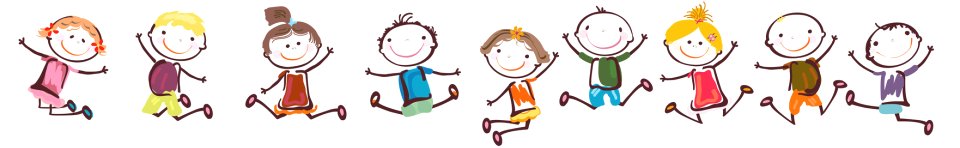 *Фестиваль «Созвездие талантов»Многообразие жанров: песни, танцы народов России и мира, балетный танец, игра на фортепиано, скрипке и гитаре, фокусы – покорили всех присутствующих на этом празднике, наградивших участников дружными аплодисментами.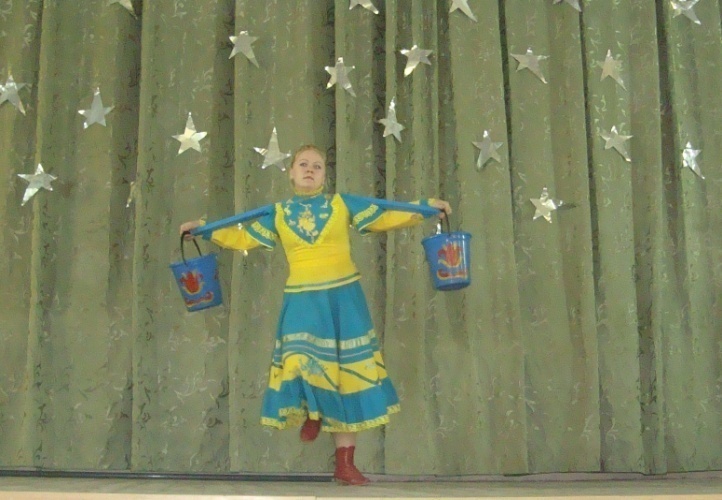 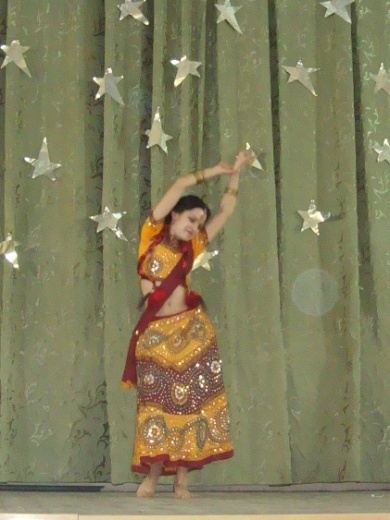 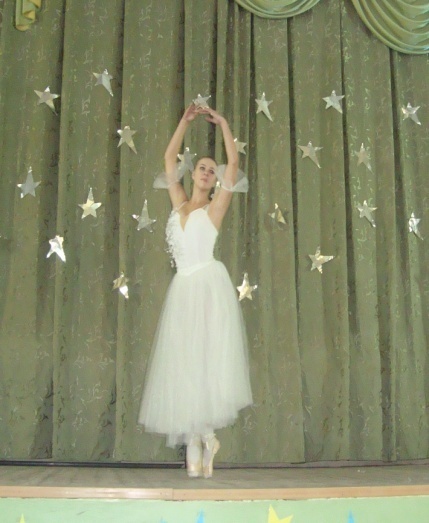 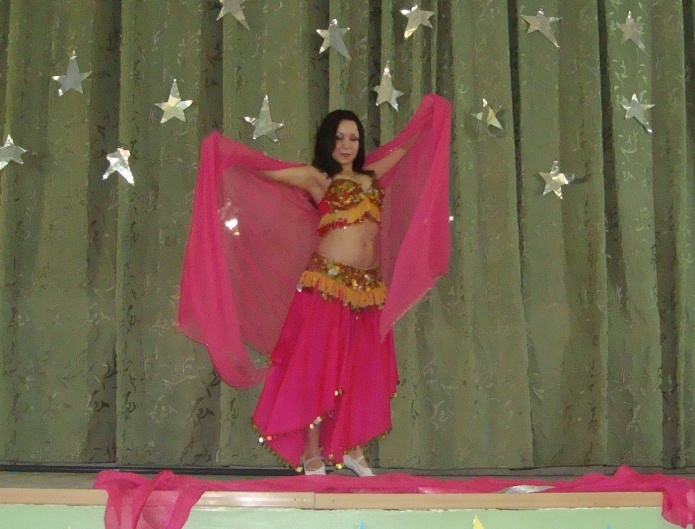 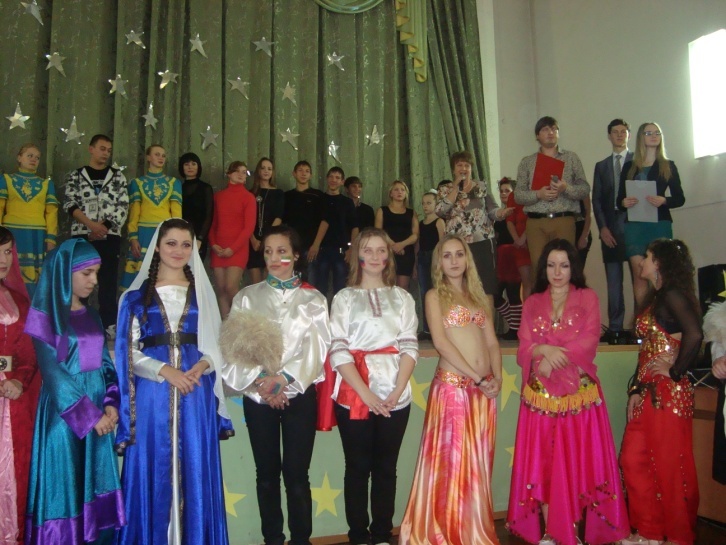 На фотографиях: талантливая молодежь Таганрогского медицинского колледжа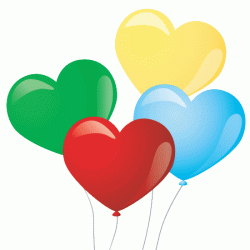 Наша молодежь — это  настоящее и будущее нашей Родины. Именно им предстоит укреплять государственность, гражданское общество России. Будущее закладывается сегодня, поэтому особенно важно, что наши студенты активно занимаются общественной деятельностью, участвуют в разработке новых и творческих проектов*III  тур «Лучший в Профессии»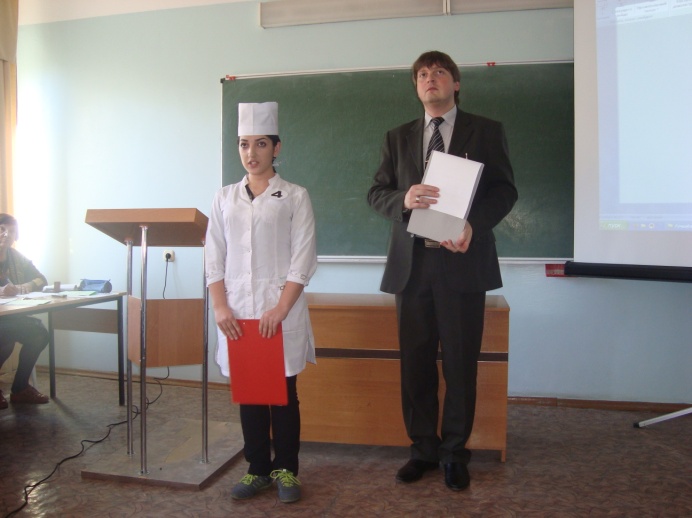 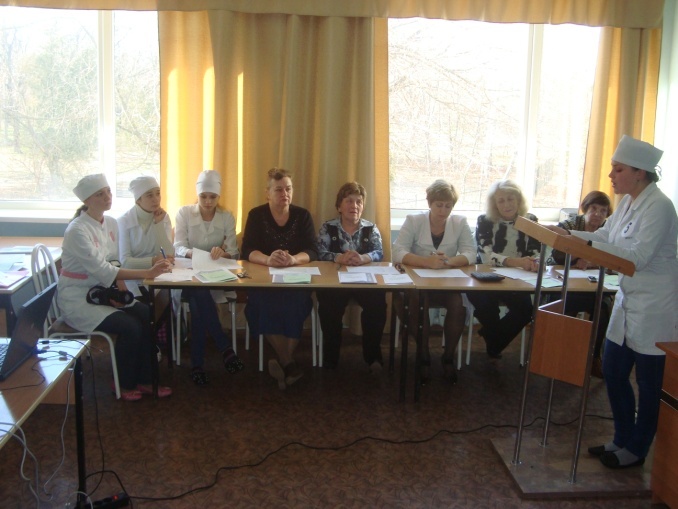 В конце ноября на отделении «Лечебное дело» прошел III  отборочный тур «Лучший в профессии». Конкурсанты участвовали в защите своего творческого задания по проведению санитарно-просветительской работы на  актуальные темы, касающиеся ЗОЖ. При оценке защиты учитывалось не только мнение жюри, но и студенческой аудитории.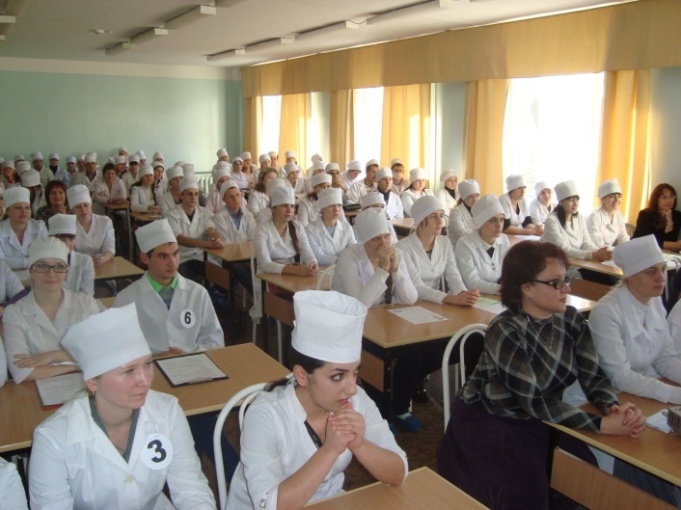 	На фото: конкурс «Лучший в Профессии».*Акция «20- летие   Конституции РФ»У каждого государства - свои этапы развития. Но в истории любой страны есть событие, которое становится символом качественного изменения государства. Это принятие Конституции - главного документа страны, ее Основного закона.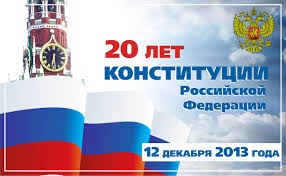 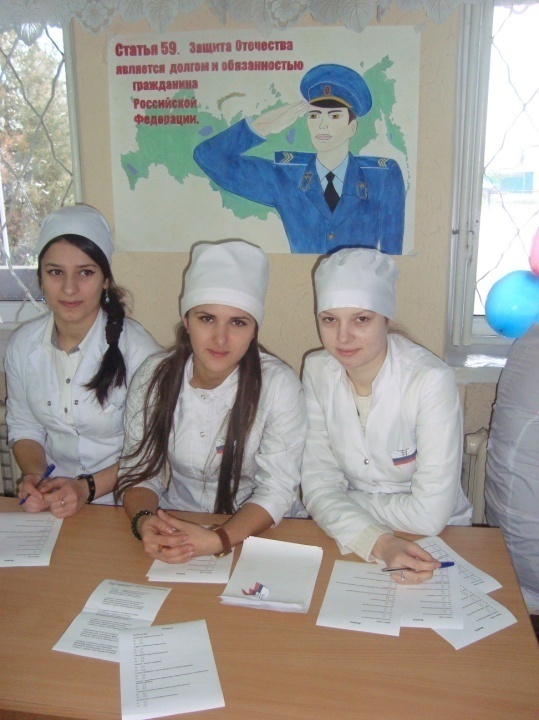 В канун такого значимого события для нашей страны студенты специальности Сестринское дело провели акцию среди студентов колледжа на знание статей Конституции, обратили внимание на важность знания Закона для молодежи.На фото: студенты 1 курса специальности Сестринское дело проводят анкетирование на знание статей Конституции.*Наши волонтерыВ рамках социального партнерства между колледжами города студентки гр.3-Г и 1-Г (руководитель Лысак Л.А.) провели беседу в Таганрогском механическом колледже по темам: «Гигиена девушки и становление репродуктивной системы», «Контрацепция». а также, была проведена в МОУ СОШ №22 в 6 «Б» классе на тему «Гигиена девушки и становление репродуктивной системы». 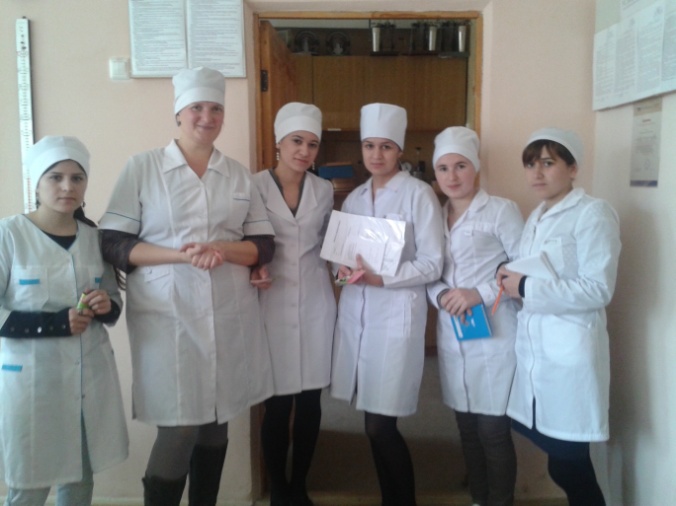 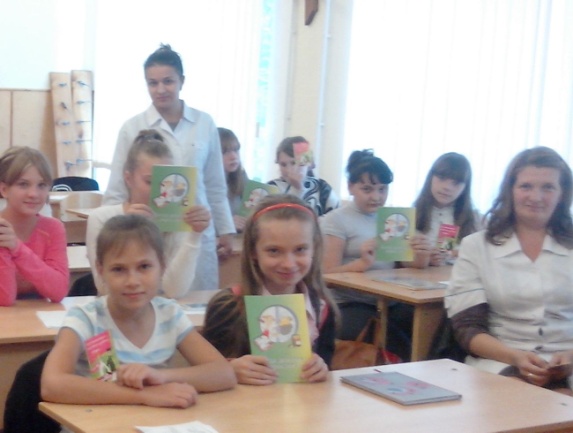 *Заседание студенческих кружков и проведение акции «Всемирный день борьбы со СПИДом»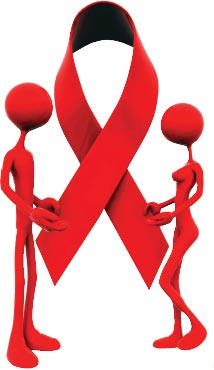 Всемирный день борьбы со СПИДом (World AIDS Day) впервые отмечался 1 декабря 1988 года после того, как на встрече министров здравоохранения всех стран прозвучал призыв к социальной терпимости и расширению обмена информацией по ВИЧ/СПИДу. Ежегодно отмечаемый 1 декабря Всемирный день борьбы со СПИДом служит делу укрепления организованных усилий по борьбе с пандемией ВИЧ-инфекции и СПИДа, распространяющейся по всем регионам мира. Символом борьбы со СПИДом является красная ленточка, ни одна акция в этой области не обходится сейчас без нее. Эта ленточка как символ понимания СПИДа была задумана весной 1991 года. Ее идея принадлежит художнику Франку МуруИсточник: http://www.calend.ru/holidays/0/0/112/© Calend.ruЕжегодно акцию в Таганрогском медицинском колледже проводят студенты Акушерского кружка под руководством Л.А. Лысак.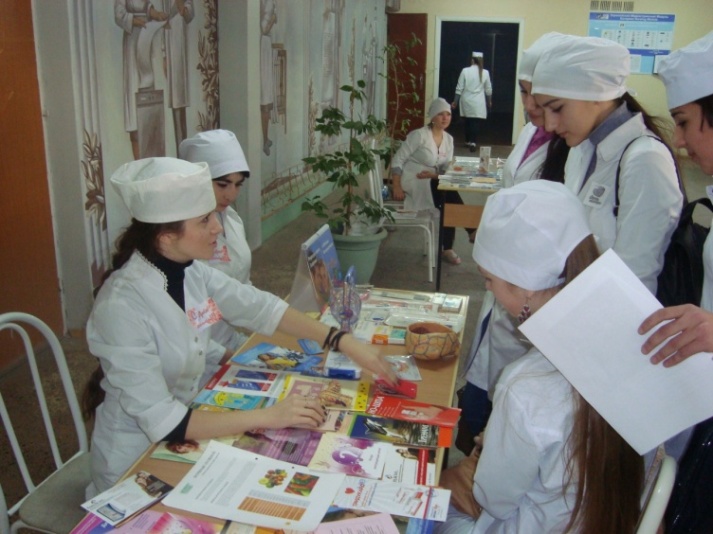 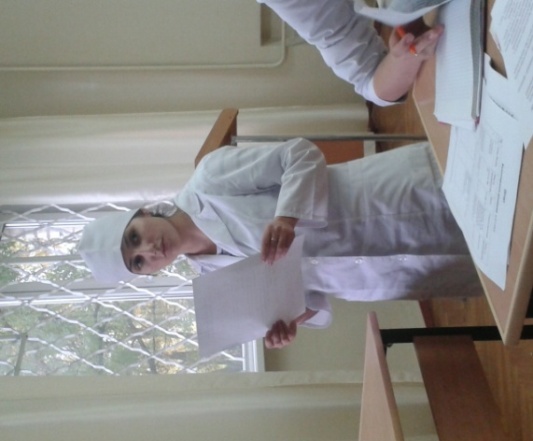 *Время подводить итоги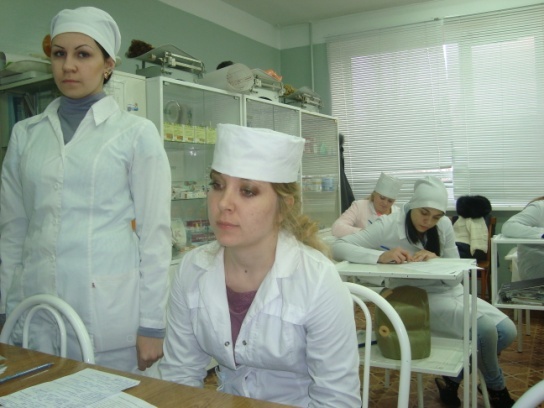 Окончание семестра – всегда напряженная  пора для студентов и для преподавателей. Это время экзаменов и зачетов, когда студент  получает оценку своей работы в семестре, демонстрирует свои знания, умения, навыки, практический опыт, освоение общих и профессиональных компетенций.Студент, не явившийся на экзамен или зачет или получивший оценку «неудовлетворительно» считается имеющим академическую задолженность.Мы  желаем всем студентам успешной сдачи экзаменов, чтобы неудовлетворительные оценки не омрачили предстоящих каникул и Новогоднего праздника.На фото: Студенты специальности Сестринское дело на комплексном экзамене по МДК01.01, МДК01.02, МДК01.03.*Отправка на производственную практику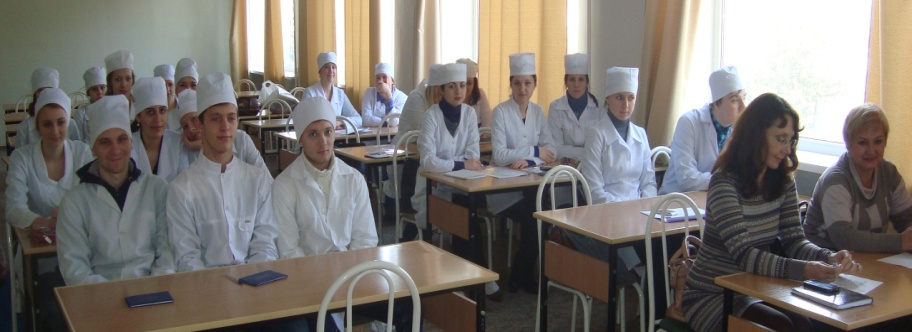 На фото гр. 4-1 специальности «Сестринское дело»Перед экзаменами большинство групп направляются на производственную практику  в ЛПУ г. Таганрога. Работа в практическом здравоохранении неотъемлемая часть образовательного процесса, она дает возможность студентам  связать теорию с практикой, проверить свои знания в работе с пациентами. Мы желаем все студентам быть внимательными и добросовестными в работе, не забывать о том, что они являются лицом Таганрогского медицинского колледжа.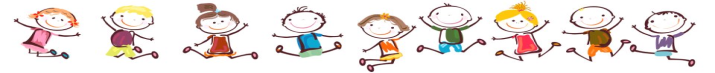 *ЮМОР 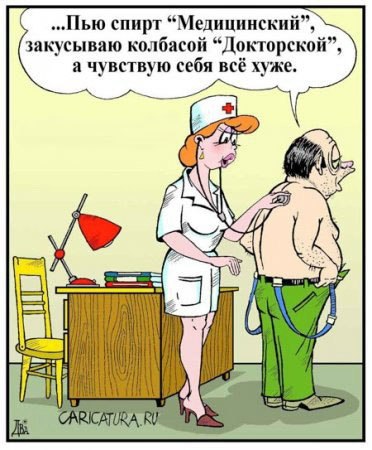 У абитуриента на экзамене спрашивают: - Вы с Пушкиным знакомы? - Нет.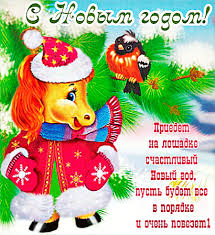  - С Некрасовым, Чеховым, Толстым? - Тоже нет. - А с Лермонтовым, Горьким? - Нет. - Свободны! Возле аудитории его спрашивает: - Ну, как, сдал экзамен? - Нет, здесь только по блату. А я, оказывается, ни с кем не знаком...***Преподаватель: - Ваша фамилия?  Студент: - Иванов (улыбается). - Чему вы улыбаетесь? - спрашивает профессор. - Доволен, что хорошо ответил на первый вопрос.*С наступающим 2014 годомУважаемые преподаватели,  сотрудники, студенты!Поздравляем Вас с наступающим Новым годом!Редакционный совет: Вязьмитина А.В., Семененко Л.А.,  Сизова Л.Л., корректор – Чуприна Н.Г., студенческая  редколлегия отделения Сестринское дело и Фармация. ТИРАЖ: 30 экземпляров. Адрес редколлегии: К. № 305, e-mail – viazmitina1@rambler.ru  © Таганрогский медицинский колледж 